Министерство образования Тульской областиГОСУДАРСТВЕННОЕ ПРОФЕССИОНАЛЬНОЕ ОБРАЗОВАТЕЛЬНОЕ УЧРЕЖДЕНИЕ ТУЛЬСКОЙ ОБЛАСТИ«ТУЛЬСКИЙ ГОСУДАРСТВЕННЫЙ КОММУНАЛЬНО-СТРОИТЕЛЬНЫЙ ТЕХНИКУМ»РАБОЧАЯ ПРОГРАММА  УЧЕБНОЙ ДИСЦИПЛИНЫ  ОП.12 МЕНЕДЖМЕНТ В ПРОФЕССИОНАЛЬНОЙ ДЕЯТЕЛЬНОСТИспециальности 09.02.07  «Информационные системы и программирование»Тула 2021Составлена в соответствии с федеральным государственным образовательным стандартом среднего профессионального образования по специальности 09.02.07  «Информационные системы и программирование», утвержденным приказом Министерства образования и науки РФ от 09.12.2016 г. № 1547 и примерной основной образовательной программой, зарегистрированной в государственном реестре примерных основных образовательных программ под № 09.02.07-170511  от 11.05.2017 г.Разработчик: Губарева М.А., преподаватель  ГПОУ ТО «Тульский государственный коммунально-строительный техникум»Рецензент: Подольская Д.И.,  главный бухгалтер  АО  «Тулатеплосеть»СОДЕРЖАНИЕ1 ОБЩАЯ ХАРАКТЕРИСТИКА РАБОЧЕЙ ПРОГРАММЫ УЧЕБНОЙ ДИСЦИПЛИНЫ МЕНЕДЖМЕНТ В ПРОФЕССИОНАЛЬНОЙ ДЕЯТЕЛЬНОСТИ	1.1 Область применения рабочей программыРабочая программа учебной дисциплины ОП.12 Менеджмент в профессиональной деятельности является частью основной образовательной программы в соответствии с ФГОС СПО 09.02.07  Информационные системы и программирование, утверждённым приказом Министерства образования и науки Российской Федерации от 09.12.2016 г. № 1547, зарегистрированный в Минюсте РФ 26 декабря 2016 г., рег. № 44936, входящим в укрупненную группу 09.00.00 Информатика и вычислительная техника.Образовательная деятельность при освоении отдельных компонентов учебной дисциплины «Менеджмент в профессиональной деятельности» организуется в форме практической подготовки.	1.2 Место дисциплины в структуре основной образовательной программы	Учебная дисциплина ОП.12 Менеджмент в профессиональной деятельности является частью общепрофессионального цикла.	1.3 Цель и планируемые результаты освоения дисциплины  2 СТРУКТУРА И СОДЕРЖАНИЕ УЧЕБНОЙ ДИСЦИПЛИНЫ    2.1 Объем учебной дисциплины и виды учебной работы2.2 Тематический план и содержание учебной дисциплины ОП.12 Менеджмент в профессиональной деятельности3 условия реализации ПРОГРАММЫ УЧЕБНОЙ дисциплиныРабочая программа может быть реализована с применением электронного обучения и дистанционных образовательных технологий.3.1 Требования к материально-техническому обеспечениюРеализация учебной дисциплины требует наличия учебного кабинета социально-экономических дисциплин.Оборудование учебного кабинета:посадочные места по количеству обучающихся;рабочее место преподавателя;комплект учебно-наглядных пособий по дисциплине;комплект учебно-методической документации (учебники и учебные пособия, сборники задач и упражнений, карточки-задания, комплекты  тестовых заданий).Технические средства обучения:калькуляторы по количеству обучающихся;компьютер с лицензионным программным обеспечением, выходом в Интернет и мультимедиапроектор;набор слайдов (мультимедиа-презентаций) по темам учебной дисциплины.3.2 Информационное обеспечение реализации программыДля реализации программы библиотечный фонд образовательной организации имеет печатные и электронные образовательные и информационные ресурсы, рекомендуемые для использования в образовательном процессе. 3.2.1 Печатные изданияБорисов М. В.  Менеджмент в условиях современной России: Учебное пособие — НИЦ ИНФРА-М, 2018. — 230 с.Грекова О. О. Основы менеджмента: учебное посо-бие — РИПО 2017. — 270 с.Драчева Е. Л. Менеджмент: учебник / Е.Л. Драчева, Л.И. Юликов. – 11-е изд., стер. – М.: Академия, 2017. – 288 с. Драчева Е. Л. Менеджмент: практикум: учеб. пособие / Е. Л. Драчева, Л. И. Юликов. – 3-е изд., стер. – М.: Академия, 2018. – 204 с.  Электронные издания (электронные ресурсы)Бесплатная библиотека электронных книг http://www.proklondike.com/books/Представление о менеджменте http://www.aup.ru/books/m151/1_1.htmlwww.ipbr.org. Сайт «Институт профессиональных бухгалтеров и аудиторов в России»www. buh.ru,  Бух. 1С. Интернет-ресурс для бухгалтеровhttp://www.consultant.ru/  –компьютерная справочная правовая системаhttp://www.garant.ru/ – информационно-правовой порталhttps://normativ.kontur.ru/– справочно-правовая система4 КОНТРОЛЬ И ОЦЕНКА РЕЗУЛЬТАТОВ ОСВОЕНИЯ УЧЕБНОЙ ДИСЦИПЛИНЫ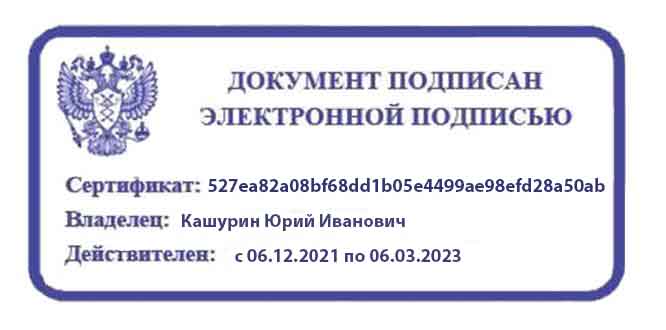 1 ОБЩАЯ ХАРАКТЕРИСТИКА РАБОЧЕЙ ПРОГРАММЫ УЧЕБНОЙ  дИСЦИПЛИНЫ2 СТРУКТУРА и содержание УЧЕБНОЙ ДИСЦИПЛИНЫ 3 условия реализации РАБОЧЕЙ программы учебной дисциплины4 Контроль и оценка результатов Освоения учебной дисциплины Код ПК, ОКУменияЗнанияОК 01ОК 02ОК 03ОК 04ОК 05ЛР 13-14распознавать задачу и/или проблему в профессиональном и/или социальном контексте; анализировать задачу и/или проблему и выделять её составные части; определять этапы решения задачи; выявлять и эффективно искать информацию, необходимую для решения задачи и/или проблемы;составить план действия; определить необходимые ресурсы;владеть актуальными методами работы в профессиональной и смежных сферах; реализовать составленный план; оценивать результат и последствия своих действий (самостоятельно или с помощью наставника)определять задачи для поиска информации; определять необходимые источники информации; планировать процесс поиска; структурировать получаемую информацию; выделять наиболее значимое в перечне информации; оценивать практическую значимость результатов поиска; оформлять результаты поискапонимать общий смысл четко произнесенных высказываний на известные темы (профессиональные и бытовые), понимать тексты на базовые профессиональные темы; участвовать в диалогах на знакомые общие и профессиональные темы; строить простые высказывания о себе и о своей профессиональной деятельности; кратко обосновывать и объяснить свои действия (текущие и планируемые); писать простые связные сообщения на знакомые или интересующие профессиональные темыПланировать и реализовывать собственное профессиональное и личностное развитие.Применять в профессиональной деятельности приемы делового общения. Принимать эффективные решения.актуальный профессиональный и социальный контекст, в котором приходится работать и жить; основные источники информации и ресурсы для решения задач и проблем в профессиональном и/или социальном контексте;алгоритмы выполнения работ в профессиональной и смежных областях; методы работы в профессиональной и смежных сферах; структуру плана для решения задач; порядок оценки результатов решения задач профессиональной деятельностиОК 01ОК 02ОК 03ОК 04ОК 05ЛР 13-14распознавать задачу и/или проблему в профессиональном и/или социальном контексте; анализировать задачу и/или проблему и выделять её составные части; определять этапы решения задачи; выявлять и эффективно искать информацию, необходимую для решения задачи и/или проблемы;составить план действия; определить необходимые ресурсы;владеть актуальными методами работы в профессиональной и смежных сферах; реализовать составленный план; оценивать результат и последствия своих действий (самостоятельно или с помощью наставника)определять задачи для поиска информации; определять необходимые источники информации; планировать процесс поиска; структурировать получаемую информацию; выделять наиболее значимое в перечне информации; оценивать практическую значимость результатов поиска; оформлять результаты поискапонимать общий смысл четко произнесенных высказываний на известные темы (профессиональные и бытовые), понимать тексты на базовые профессиональные темы; участвовать в диалогах на знакомые общие и профессиональные темы; строить простые высказывания о себе и о своей профессиональной деятельности; кратко обосновывать и объяснить свои действия (текущие и планируемые); писать простые связные сообщения на знакомые или интересующие профессиональные темыПланировать и реализовывать собственное профессиональное и личностное развитие.Применять в профессиональной деятельности приемы делового общения. Принимать эффективные решения.номенклатура информационных источников применяемых в профессиональной деятельности; приемы структурирования информации; формат оформления результатов поиска информацииОК 01ОК 02ОК 03ОК 04ОК 05ЛР 13-14распознавать задачу и/или проблему в профессиональном и/или социальном контексте; анализировать задачу и/или проблему и выделять её составные части; определять этапы решения задачи; выявлять и эффективно искать информацию, необходимую для решения задачи и/или проблемы;составить план действия; определить необходимые ресурсы;владеть актуальными методами работы в профессиональной и смежных сферах; реализовать составленный план; оценивать результат и последствия своих действий (самостоятельно или с помощью наставника)определять задачи для поиска информации; определять необходимые источники информации; планировать процесс поиска; структурировать получаемую информацию; выделять наиболее значимое в перечне информации; оценивать практическую значимость результатов поиска; оформлять результаты поискапонимать общий смысл четко произнесенных высказываний на известные темы (профессиональные и бытовые), понимать тексты на базовые профессиональные темы; участвовать в диалогах на знакомые общие и профессиональные темы; строить простые высказывания о себе и о своей профессиональной деятельности; кратко обосновывать и объяснить свои действия (текущие и планируемые); писать простые связные сообщения на знакомые или интересующие профессиональные темыПланировать и реализовывать собственное профессиональное и личностное развитие.Применять в профессиональной деятельности приемы делового общения. Принимать эффективные решения.правила построения простых и сложных предложений на профессиональные темы; основные общеупотребительные глаголы (бытовая и профессиональная лексика); лексический минимум, относящийся к описанию предметов, средств и процессов профессиональной деятельности; особенности произношения; правила чтения текстов профессиональной направленностиФункции менеджмента; процесс принятия и реализации управленческих решений. Методы управления конфликтами. Особенности менеджмента в области профессиональной деятельности.Вид учебной работыОбъем часовОбъем образовательной программы 36Самостоятельная учебная нагрузка4Всего учебных занятий32Всего реализуемых в форме практической подготовки8в том числе:в том числе:теоретическое обучение16практические занятия 14Промежуточная аттестация в форме дифференцированного зачета2Наименование разделов и темСодержание учебного материала и формы организации деятельности обучающихсяОбъемв часахКоды компетенций и личностных результатов, формированию которых способствует элемент программы1234Раздел 1 Основные понятия и элементы современного менеджмента организации по предоставлению услуг в сфере ITРаздел 1 Основные понятия и элементы современного менеджмента организации по предоставлению услуг в сфере ITТема 1. Сущность и характерные черты современного менеджментаСодержание учебного материала222ОК 02, 04ЛР 13-14Тема 1. Сущность и характерные черты современного менеджмента1 Понятие менеджмента. История развития менеджмента222ОК 02, 04ЛР 13-14Тема 1. Сущность и характерные черты современного менеджмента2 Менеджмент как особый вид профессиональной деятельности222ОК 02, 04ЛР 13-14Тема 1. Сущность и характерные черты современного менеджмента3 Цели и задачи управления организацией, предоставляющей  услуги  в сфере IT222ОК 02, 04ЛР 13-14Тема 1. Сущность и характерные черты современного менеджментаСамостоятельная работа Сообщение на тему: Развитие малого бизнеса в России в 21 веке 2ОК 02, 04ЛР 13-14Тема 2. Основные функции менеджментаСодержание учебного материала222ОК 03, 04ЛР 13-14Тема 2. Основные функции менеджмента1 Принципы планирования. Виды планирования. Основные этапы планирования222ОК 03, 04ЛР 13-14Тема 2. Основные функции менеджмента2  Виды контроля: предварительный, текущий, заключительный. Основные этапы контроля222ОК 03, 04ЛР 13-14Тема 2. Основные функции менеджмента3 Методы управления конфликтами. Типы организационных конфликтов222ОК 03, 04ЛР 13-14Тема 2. Основные функции менеджментаТематика практических занятий22ОК 01, 05ЛР 13-14Тема 2. Основные функции менеджмента1 Составление плана работы организации на месяц(в форме практической подготовки)22ОК 01, 05ЛР 13-14Тема 2. Основные функции менеджмента2 Составление плана развития организации на год(в форме практической подготовки)22ОК 01, 05ЛР 13-14Тема 3. Основы управления персоналомСодержание учебного материала22ОК 02, 04ЛР 13-14Тема 3. Основы управления персоналом1 Сущность управления персоналом. Теоретические предпосылки процесса управления персоналом на основе передового отечественного и зарубежного опыта22ОК 02, 04ЛР 13-14Тема 3. Основы управления персоналомТематика практических занятий22ОК 03, 05ЛР 13-14Тема 3. Основы управления персоналом1 Моделирование ситуации отбора персонала в организации22ОК 03, 05ЛР 13-14Тема 3. Основы управления персоналом2 Организация проведения собеседования в организации22ОК 03, 05ЛР 13-14Тема 3. Основы управления персоналомСамостоятельная работа  Доклад на тему: «Секрет идеального составления резюме»2ОК 02ЛР 13-14Тема 4. Особенности менеджмента в области профессиональной деятельностиСодержание учебного материала22ОК 02, 04ЛР 13-14Тема 4. Особенности менеджмента в области профессиональной деятельности1 SWOT-анализ в сфере информационных систем и программирования (в форме практической подготовки)22ОК 02, 04ЛР 13-14Тема 4. Особенности менеджмента в области профессиональной деятельности2Понятие и виды управленческих решений в сфере информационных систем и программирования22ОК 02, 04ЛР 13-14Тема 4. Особенности менеджмента в области профессиональной деятельностиТематика практических занятий222ОК 01, 03ЛР 13-14Тема 4. Особенности менеджмента в области профессиональной деятельности1  Составление SWOT-анализа в организации, занимающейся программированием222ОК 01, 03ЛР 13-14Тема 4. Особенности менеджмента в области профессиональной деятельности2  Построение плана деловой беседы с заказчиком (в форме практической подготовки)222ОК 01, 03ЛР 13-14Тема 4. Особенности менеджмента в области профессиональной деятельности3 Оценка эффективности работы предприятия сферы информационных систем и программирования222ОК 01, 03ЛР 13-14ИтогоИтого34Промежуточная аттестация Промежуточная аттестация 2ВсегоВсего36Результаты обученияКритерии оценкиФормы и методы оценкиПеречень знаний, осваиваемых в рамках дисциплины: -актуальный профессиональный и социальный контекст, в котором приходится работать и жить; основные источники информации и ресурсы для решения задач и проблем в профессиональном и/или социальном контексте;-алгоритмы выполнения работ в профессиональной и смежных областях; методы работы в профессиональной и смежных сферах; структуру плана для решения задач; порядок оценки результатов решения задач профессиональной деятельности-номенклатура информационных источников применяемых в профессиональной деятельности; приемы структурирования информации; формат оформления результатов поиска информации-правила построения простых и сложных предложений на профессиональные темы; основные общеупотребительные глаголы (бытовая и профессиональная лексика); лексический минимум, относящийся к описанию предметов, средств и процессов профессиональной деятельности; особенности произношения; правила чтения текстов профессиональной направленности- функции менеджмента; процесс принятия и реализации управленческих решений. - методы управления конфликтами. - особенности менеджмента в области профессиональной деятельности.- актуальный профессиональный и социальный контекст, основные источники информации и ресурсы для решения задач и проблем в профессиональном и социальном контексте;- особенности денежного обращения (формы расчетов), понятие и сущность финансов, особенности взаимодействия и функционирования хозяйствующих субъектов, финансовые ресурсы хозяйствующих субъектов – структура и состав;- номенклатура информационных источников применяемых в профессиональной деятельности; приемы структурирования информации;- содержание актуальной нормативно-правовой документации;- современная научная и профессиональная терминология;- возможные траектории профессионального развития и самообразования;- значимость коллективных решений, работать в группе для решения ситуационных заданий.Перечень умений, осваиваемых в рамках дисциплины: - распознавать задачу и/или проблему; - анализировать задачу и/или проблему и выделять её составные части; - определять этапы решения задачи; - выявлять и эффективно искать информацию, необходимую для решения задачи и/или проблемы;- составить план действия и реализовывать его; - определить необходимые ресурсы;- определять задачи для поиска информации; определять необходимые источники информации;- планировать процесс поиска; - структурировать получаемую информацию; - выделять наиболее значимое в перечне информации; - оценивать практическую значимость результатов поиска; - оформлять результаты поиска;- определять актуальность нормативно-правовой документации в профессиональной деятельности; - применять современную научную профессиональную терминологию;- определять и выстраивать траектории профессионального развития и самообразования;- организовывать работу коллектива и команды; взаимодействовать с коллегами, руководством, клиентами в ходе профессиональной деятельности;- грамотно излагать свои мысли и оформлять документы по профессиональной тематике на государственном языке, проявлять толерантность в рабочем коллективе;- применять средства информационных технологий для решения профессиональных задач; - использовать современное программное обеспечение;- пользоваться профессиональной документацией на государственном и иностранном языках;- выявлять достоинства и недостатки коммерческой идеи; - презентовать идеи открытия собственного дела в профессиональной деятельности.«Отлично» выставляется обучающемуся, если он глубоко и прочно усвоил программный материал курса, исчерпывающе, последовательно, четко и логически стройно его излагает, умеет тесно увязывать теорию с практикой, свободно справляется с задачами и вопросами, не затрудняется с ответами при видоизменении заданий, правильно обосновывает принятые решения, владеет разносторонними навыками и приемами выполнения практических задач; «Хорошо» выставляется обучающемуся, если он твердо знает материал курса, грамотно и по существу излагает его, не допуская существенных неточностей в ответе на вопрос, правильно применяет теоретические положения при решении практических вопросов и задач, владеет необходимыми навыками и приемами их выполнения; «Удовлетворительно» выставляется обучающемуся, если он имеет знания только основного материала, но не усвоил его деталей, допускает неточности, недостаточно правильные формулировки, нарушения логической последовательности в изложении программного материала, испытывает затруднения при выполнении практических задач; «Неудовлетворительно» выставляется обучающемуся, который не знает значительной части программного материала, допускает существенные ошибки, неуверенно, с большими затруднениями решает практические задачи или не справляется с ними самостоятельно.Оценка результатов выполнения практической работыОценка результатов промежуточной аттестацииОценка результатов устного и письменного опросаОценка результатов решения ситуационных задач